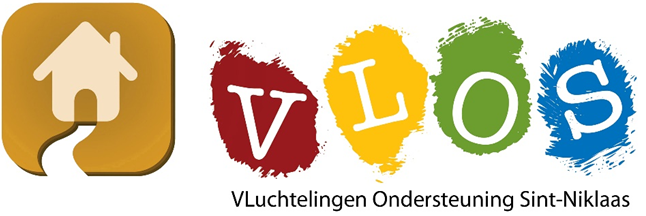 VLOS vzw nodigt iedereen uit op haar jaarlijkse LUNCH ZONDAG 2 APRIL 2023 vanaf 11:30Einde voorzien rond 17:00Aan alle vrijwilligers, familieleden, vrienden, kennissen en sympathisanten
We zijn blij jullie opnieuw te mogen verwelkomen op de jaarlijkse lunch, georganiseerd 
ten voordele  van VLOS. Jullie aanwezigheid draagt bij om de mensen die het écht nodig hebben, te helpen.  Bedankt dat ook jij mee komt lunchen! Wij voorzien in soep, diverse gerechten (ook veggie) en een dessertenbuffet.Je kan aanschuiven aan een tafel voor de prijs van: (dranken niet inbegrepen)€ 20,00: volwassenen (+ 12 jaar) € 10,00: kinderen 6 - 12 jaar gratis: kinderen - 6 jaar Vanaf 11.30 uur ben je welkom in de Broederschool in Sint-Niklaas, ingang via Nieuwstraat 91--------------------------------------------------------------------------------------------------------------------------------------Inschrijving:Via e-mail naar kristien@vlos.be: Bezorg ons a.u.b. de gegevens van onderstaand strookje.Gelieve te betalen via overschrijving op rek.nr. BE37 7551 5332 5428 van VLOS, met de vermelding “Naam van inschrijver + Lunch 2023, ten laatste tegen 24.03.23. 
Je bent ingeschreven als je betaald hebt.NAAM: …………………………………………………………………………………….ADRES: …………………………………………………………………………………….TELEFOONNUMMER: ………………………………………………………………   VLOS vzw   Vluchtelingen Ondersteuning Sint-Niklaas   Kasteelstraat 4   9100 Sint-Niklaas   tel. 03 766 29 13   gsm 0477 40 62 19   ondernemingsnr. 0472.170.066   RPR Rechtbank van koophandel Gent        afd. Dendermonde   info@vlos.be   www.vlos.beAANTAL PERSONENTOTAALVOLWASSENEN ……...x € 20,00= € ……...……...VOLWASSENEN VEGGIE……...x € 20,00= € ……...……...KINDEREN 6 – 12 JAAR……...x € 10,00= € ……...……...KINDEREN -6 JAAR………GRATIS                                                                                     TOTAAL     =  € ……...………                                                                                     TOTAAL     =  € ……...………                                                                                     TOTAAL     =  € ……...………                                                                                     TOTAAL     =  € ……...………